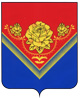 российская федерацияАдминистрацияГОРОДСКОГО ОКРУГА  ПАВЛОВСКИЙ ПОСАД МОСКОВСКОЙ ОБЛАСТИпл. Революции, д.4, г. Павловский Посад, Московская область, 142500Тел. 8 (496 43) 2-05-87,  Факс8 (496 43) 2-24-09.E-mail: pavpos@mosreg.ruПРЕДПИСАНИЕ № 15/2019О ДЕМОНТАЖЕ НЕЗАКОННО УСТАНОВЛЕННОГО И ЭКСПЛУАТИРУЕМОГО ОБЪЕКТА НАРУЖНОЙ РЕКЛАМЫ И СРЕДСТВА РАЗМЕЩЕНИЯ ИНФОРМАЦИИ РАЗМЕЩЕННОГО НА ЗДАНИЯХ, СООРУЖЕНИЯХ И ОБЪЕКТАХ БЛАГОУСТРОЙСТВА«21» февраля 2019 годаАдминистрацией городского округа Павловский Посад Московской области на территории городского округа Павловский Посад Московской области выявлено нарушение порядка установки объекта наружной рекламы и информации (ОНРИ), предусмотренного Федеральным законом от 06.10.2003 № 131-ФЗ «Об общих принципах организации местного самоуправления в Российской Федерации», Федеральным законом от 13.03.2006 № 38-ФЗ «О рекламе», Законом Московской области от 30.12.2014 № 191/2014-ОЗ «О благоустройстве в Московской области» и «Архитектурно-художественным регламентом информационного и рекламного оформления зданий, строений, сооружений и объектов благоустройства Московской области», утвержденным распоряжением Главного управления архитектуры и градостроительства Московской области от 14.07.2015 № 31РВ-72, а именно по адресу: Московская область, г. Павловский Посад, ул. 50-летия Победы, уч. 32, кадастровый номер: 50:17:0020909:181, выявлено, что на фасаде строения размещена рекламно-информационная конструкция, изготовленная из баннерной ткани с текстом «ШИНОМОНТАЖ РЕМОНТ АВТО», цветовая гамма конструкции – желтый, красный, которая не соответствует требованиям вышеуказанных правовых актов.Владелец ОНРИ: Неизвестно.Законный владелец недвижимого имущества, к которому присоединён ОНРИ: Топоровская Светлана Ивановна, СНИЛС: 025-351-401 10, паспорт гражданина РФ: серия 46 06 № 860468, выдан 05.08.2005 Отделом внутренних дел Павлово-Посадского района Московской области, зарегистрирована по адресу: 142504, Московская область, г. Павловский Посад, ул. 50-летия Победы, д. 32.В соответствии с Законом Московской области от 30.12.2014 № 191/2014-ОЗ «О благоустройстве в Московской области» и  п.3.10 Раздела 3 «Архитектурно-художественного регламента информационного и рекламного оформления зданий, строений, сооружений и объектов благоустройства Московской области», утвержденного распоряжением Главного управления архитектуры и градостроительства Московской области от 14.07.2015 № 31РВ-72, предписываем владельцу рекламно-информационной конструкции произвести демонтаж некондиционной рекламно-информационной конструкции с приведением фасада строения в первоначальное состояние. Срок для демонтажа рекламно-информационной конструкции – один месяц со дня выдачи настоящего Предписания.Приложение: Акт от 19.02.2019 № 8/2019 на 1л. в 1 экз.Начальник управления архитектуры и строительства Администрации                                                                              А.А. МельникАлексеева Е.Ю.тел. 8(49643)2-10-4421.02.201921.02.2019№534исхНа №На №от